2016-2017 EĞİTİM-ÖĞRETİM YILI İ.B.B EVLİYA ÇELEBİ  ORTAOKULU FEN BİLİMLERİ DERSİ 7 SINIFLAR 2.DÖNEM 1.YAZILI SINAV SORULARIAD-SOYAD     :					                      SINIF     :	                                            NO     :                                  TARİH     :   08/03/20171-Aşağıdaki ifadeler doğru ise yanına (D),yanlış ise yanına (Y) harfi koyunuz. (4 p)(      ) Mineraller ve su, kimyasal sindirime uğramazlar.(      ) Makarnayı suyundan  yüzdürmeyle ayırırız.(      ) Dilimizin uç (ön)  kısmı en çok  acıyı hisseder.(      )Kozmetikler kimya  sanayi tarafından üretilir.2- Aşağıda verilen elementlerin sembollerini ve adlarını  doldurunuz. (8p)    Kalsiyum………                            Au……………Flor…………..                               Cl……………Oksijen………                               C…………….Azot…………                               Al…………… 3.  Aşağıdaki tabloya sarı renkli tişört ve mavi renkli pantolonun farklı renk ışıklarda hangi renk görüleceğini yazınız. (1x10=10 p) 4.Bilgi: Işık prizmasına gelen güneş ışığı kırılarak renklerine ayrılmış bir şekilde prizmadan çıkar.Renkleri sırasıyla yazınız.(6p)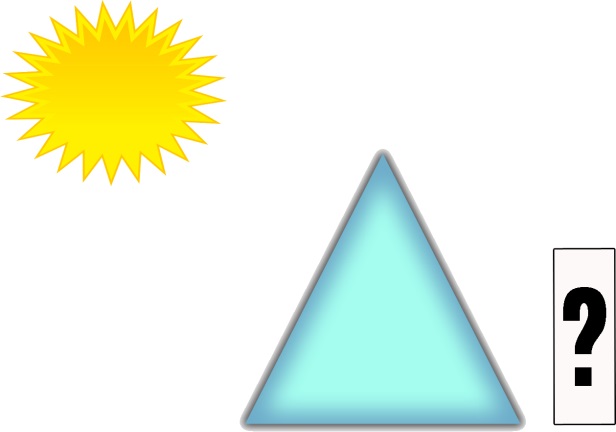 8-Katı basıncı  ile ilgili verilenlerden hangisi yanlıştır ?A) Çivinin ucunun basıncı arka kısmına göre büyüktür.B) Kar ayakkabılarının basıncı küçüktür.C) Vinçlerin paletleri basıncını büyütmek için geniş yapılır.D) Bıçağın ucunun yüzey alanı küçük olduğu için basıncı büyüktür.9-Çekim potansiyel enerji hangisi yada hangilerine bağlıdır?I.Ağırlık            II.Yükseklik             III.HızI ve II         B)II          C) I             D)II ve III10- Aşağıdaki tanecik modellerinden hangisi ya da hangileri bir elemente aittir?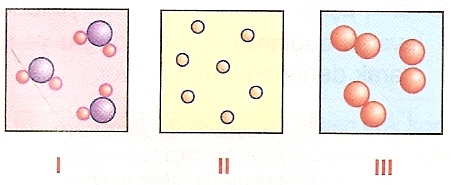 A) Yalnız I                                         B) Yalnız III      C) II ve III                                         D) I,II ve III11-    Aşağıdaki ifadelerden kaç tanesi doğrudur?I- Elektron alış-verişi yapmış atoma iyon denir.II-Elementler aynı cins atomlardan oluşur.III-Elementler sembollerle gösterilir.IV-Kararlı elementlerin son katmanları doludur.A) 1                   B) 2                     C) 3                     D) 412.Aşağıda verilen hangi renk  araba güneşte  bir saat bırakılırsa  en az ısınan hangisi olur?A)Beyaz       B)Sarı       C)  Mavi          D)Kırmızı               TEST SORULARI          HER SORU 4 PUANDIR1-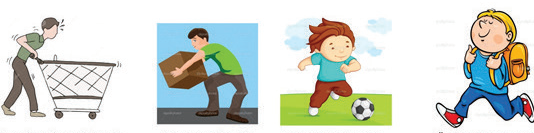 Alışveriş arabasını   Kutuyu yerden   Duran futbol          Çantayı                                                                                                              
iterek hareket           yukarı doğru     topuna vurmak       sırtında   
ettirmek                    kaldırmak                                         taşımak                       Yukarıda verilen durumlardan kaç tanesinde fenanlamında iş yapılmıştır?A) 1                      B) 2                    C) 3             D) 42-      X, Y ve Z maddeleri ile ilgili aşağıdaki bilgiler veriliyor.X: Sembollerle gösterilir.Y: Formüllerle gösterilir.Z: Sembol ya da formüllerle gösterilemez.Buna göre X,Y ve Z maddeleri için aşağıdakilerden hangisi doğrudur?                X                         Y                        Z  A)     Element              Karışım              Bileşik B)     Karışım              Element              BileşikC)     Element              Bileşik                 KarışımD)     Bileşik                 Karışım              Element3-‘ C2H5OH  formülü ile yazılan bileşik ile ilgili aşağıdaki bilgilerden hangisi yanlıştır?A)  Bileşiğin adı etil alkoldür.B)  Bileşikteki toplam atom sayısı ‘20’ dir.C)  Bileşikteki ‘H’ atomları sayısı 6’ dır.D)  3 farklı çeşit atom içerir.13- Aşağıda öğretmenin sorduğu sorular ile Derya ve Buse’nin bu sorulara verdiği cevaplar belirtilmiştir.Buna göre öğrencinin verdiği cevaplar ile ilgili ne söylenebilir?A) İkisinin cevabı da doğrudur.B) Sadece Derya’nın cevabı doğrudur.C) Sadece Buse’nin cevabı doğrudur.   D) İkisinin cevabı da yanlıştır14.    I. HCl       II. H2O    III. SO2Yukarıdaki  formüllerle  şıkları eşleştirdiğimizde hangisi açıkta kalır?Hidrojen klorür     B)Amonyak   C)Kükürt dioksit      D)Su15.Hangisinde tümsek ayna kullanılmıştır?A)Periskop  B)Tepegöz  C)Dikiz aynası D)Projeksiyon16. Su-Zeytinyağı ’karışımını ayırmak için kullanılması gereken yöntemler aşağıdakilerden hangisidir?A)Ayrımsal damıtma         B) Buharlaştırma C )  Süzme           D)Yoğunluk farkı (Ayırma hunisi)   4- Aşağıda nötr halde bulunan lityum ve oksijen atomunun atom modelleri verilmiştir.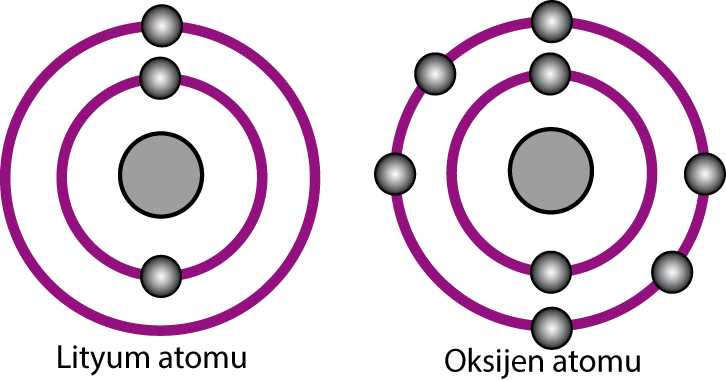 Bu modellere bakarak konuşan öğrencilerden kaç tanesi doğru söylemektedir?Aslı: Oksijen atomunun proton ve elektron sayıları eşittir.       Gamze: Lityum bir elektron verdiğinde dublet kuralına uyarak katyon olur.       Ata: Oksijen kararlı olmak için elektron alır.Cem:Oksijen kararlı olurken oktet kuralına uyar.             A) 1                     B) 2                        C) 3                  D) 4 5-Eşit miktarlarda su bulunan kaplara aşağıdaki koşullarda eşit miktarlarda şeker konuyor. Bunlardan hangisinde çözünme en hızlıdır?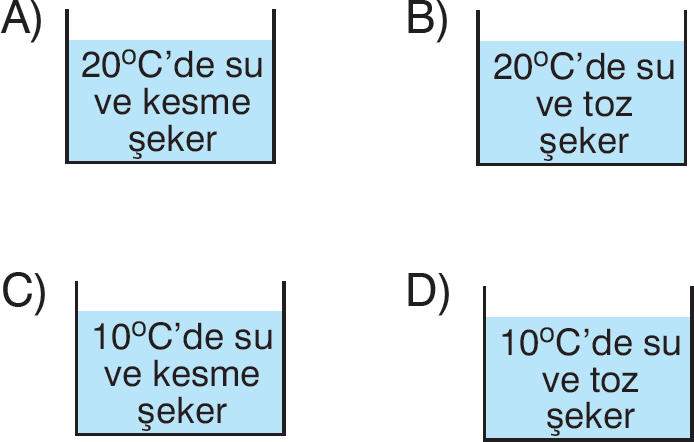 6-Hangisi heterojen karışıma örnek değildir?A)Kumlu su  B)Tuzlu su  C)Ayran  D)Salata7)Hangisi geri dönüştürülemez?A) Yaprak     B)Kağıt   C) Pil   D)Cam17-           I-     Doğal kaynakları korur.                II-   Enerji tasarrufu sağlar.                III- Ekonomiye katkı sağlar.Verilen ifadelerden hangisi ya da hangileri geri dönüşümün sağladığı faydalardandır?A) I ve II           B) I ve III        C) II ve III                   D) I-II ve III18.Hangisi güneş enerjisinin kullanım alanlarıyla ilgili değildir?A) Kimyasal gübre eldesi     B)Sıcak su eldesiC)Elektrik üretimi    D)Deniz suyundan içme suyuTEST SORULARINI AŞAĞIYA İŞARETLEYİNİZBaşarılar dilerim…